Edublogs Student Blogging Challenge 2011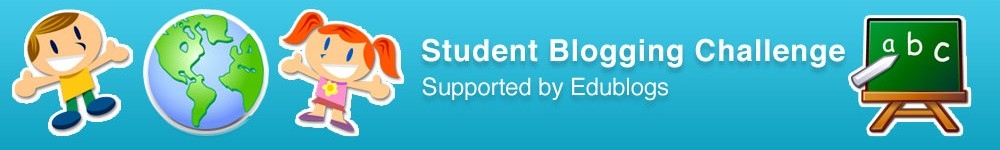 Inventory Part 2: Tasks to Carry OutThe table below shows you the different tasks that you need to carry out to be up to date with the four challenges so far. Remember to visit the challenge blog before you start each task because you will find important information, guidance and examples to help you.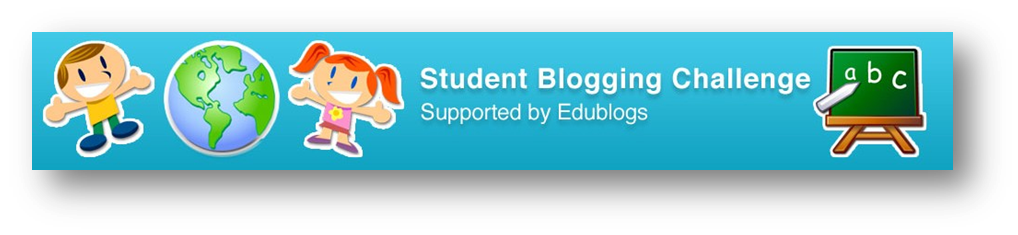 TaskChallenge NumberDescription/commentsTickAre you on the list?1Make sure that you appear on the student registration listChange your theme?1Your theme and the design of your blog is still quite new so why not post about why your blog looks the way it does instead?Write an about page1We have already done this. Remember Internet SafetyVisit 10 blogs in the challenge and leave a comment1Use the student registration list to find the links. Remember our commenting guidelines. If you leave your blogs URL in your comment then they will visit you.Make an avatar2Lots of good advice and examples at the challenge blogCreate an avatar gallery2Create them for your family or your different moods then create a slideshow and post it in your blogInclude a visitor tracking widget or counter3There are 3 examples at the challenge blog.Include a translation widget3So everyone can understand your posts!TaskChallenge NumberDescription/CommentsTickStick the edublogs student challenge badge in your blog3A Badge! You love badges! Get yours now!Leave a comment on 10 blogs - each one from a different country.3There are 18 different countries to choose from. This is a great opportunity to make friends all over the planet! Yeah!  Be positive. Be Safe.Create a blogroll with categories.4What´s a Blogroll? Find out at the challenge blog.Add some links to your blogroll4Link to blogs you visit , friends blogs, your class blog etc.Create categories for your posts4For each of your posts click on ‘edit’ and add a category in the bar at the bottom. You should have 4 categories at the very least .Create a poll and post it4Survey your visitors by asking about where they would like to visit in your country